СТЕНОГРАММЫ  ВЫСТУПЛЕНИЯ  МИНИСТРА ОБРАЗОВАНИЯ И НАУКИ РФОЛЬГИ ЮРЬЕВНЫ ВАСИЛЬЕВОЙ - Для меня важнейшей является задача повышения статуса учителя. Я буду запрещать употреблять слово "услуга" в отношении образования. Труд учителя - это служение, а не услуга.  - Средняя зарплата учителей в России - 36800₽. Одако в 21 регионе России зарплата в течение года снизилась. Я буду лично жёстко разбираться с губернаторами каждого региона в этой связи.  - Соотношение базовой и стимулирующей части должно быть 70/30. Зарплата и механизмы её начисления должны быть прозрачными. У нас очень много сигналов о непрозрачности начисления стимулирующей части. Каждый учитель должен понимать из каких компонентов состоит его зарплата.  - Нужно создать единую отраслевую систему оплаты труда педагогов. Вместе с Профсоюзом мы уже в 2017 г. разработаем примерные положения об отраслевой системе оплаты труда.  - Вторая задача - вместе с Профсоюзом разработать систему горизонтальной карьеры учителя и закрепить её в профстандарте. Поэтому введение профстандарта будет отложено. Предлагается градация: ведущий учитель - старший учитель - учитель.  - У учителя должно быть только три документа: 1. Рабочая программа. 2. Классный журнал (электронный). 3. Дневник (электронный). Не нужно загружать учителя ненужной бумажной работой. Мы с профсоюзом выработали рекомендации по снижению отчетности и мы будем жёстко следить за их выполнением. Проверяющие органы должны 85% информации брать с сайта учреждения. И мы уведомили проверяющие инстанции об этом.  - В кратчайший срок мы должны ввести регламент взаимодействия школы с родителями, опираясь на ст. 44 Закона "Об образовании". Где будут четко прописаны обязанности не только педагогов, но главное - родителей. - В чем счастье педагогической профессии? - В том, что учитель чаще других видит результаты своего труда.  - Мы вернем трудовое воспитание в школу. Особое значение приобретает предмет "Технология". Ростех разрабатывает концепцию преподавания этого предмета, включая робототехнику. В сельских школах должны возрождаться агроклассы. В каждой школе должны быть мастерские и кабинеты домоводства.  - Крайне важным является вопрос единого образовательного пространства страны.  - За прошедшие годы в отечественной системе образования накоплено очень много хорошего. Но наша беда в том - что мы мало говорим об этом в СМИ. Я договорилась с Дмитрием Киселёвым о выделении времени по 8 минут, чтобы рассказывать о положительных практиках в образовании. Рассказывайте нам и мне о таких практиках. -Все эти масштабные задачи мы будем решать в тесной связке с нашим отраслевым Профсоюзом во имя учительства и нашего будущего.Отправлено с iPhone.Министр образования и науки РФ              Ольга Васильева, выступая в Сочи на совместном семинаре-совещании председателей профсоюзных организаций и руководителей региональных органов управления образованием, отметила: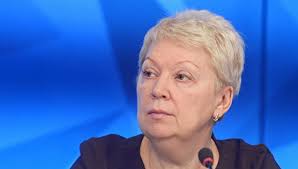 